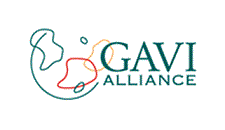 GAVI AllianceApplication Form for Country ProposalsFor Support to New and Under-Used Vaccines (NVS)Submitted byThe Government ofZimbabweDate of submission: 31.05.2011 07:44:40Deadline for submission: 1 Jun 2011Select Start and End Year of your Comprehensive Multi-Year Plan (cMYP)Revised in January 2011(To be used with Guidelines of December 2010)Please submit the Proposal using the online platform https://AppsPortal.gavialliance.org/PDExtranet.Enquiries to: proposals@gavialliance.org or representatives of a GAVI partner agency. The documents can be shared with GAVI partners, collaborators and general public. The Proposal and attachments must be submitted in English, French, Spanish, or Russian.Note: Please ensure that the application has been received by the GAVI Secretariat on or before the day of the deadline.The GAVI Secretariat is unable to return submitted documents and attachments to countries. Unless otherwise specified, documents will be shared with the GAVI Alliance partners and the general public.Important note: To enable proper functioning of the form, please first select the cMYP years on the previous page.Note: To add new lines click on the New item icon in the Action column. Use the Delete item icon to delete a line.[1] This "Preferred second presentation" will be used in case there is no supply available for the preferred presentation of the selected vaccine ("Vaccine" column). If left blank, it will be assumed that the country will prefer waiting until the selected vaccine becomes available.Table of ContentsSectionsMainCover PageGAVI Alliance Grants Terms and Conditions1. Application Specification2. Table of Contents3. Executive Summary4. Signatures4.1. Signatures of the Government and National Coordinating Bodies4.1.1. Government and the Inter-Agency Coordinating Committee for Immunisation4.1.2. National Coordinating Body - Inter-Agency Coordinating Committee for Immunisation4.1.3. The Inter-Agency Coordinating Committee for Immunisation4.2. National Immunization Technical Advisory Group for Immunisation4.2.1. The NITAG Group for Immunisation5. Immunisation Programme Data5.1. Basic facts5.2. Current vaccination schedule5.3. Trends of immunisation coverage and disease burden5.4. Baseline and Annual TargetsTable 1: baseline figures5.5. Summary of current and future immunisation budget5.6. Summary of current and future financing and sources of funds6. NVS6.1. Capacity and cost (for positive storage)6.2. Assessment of burden of relevant diseases (if available)6.3.1. Requested vaccine ( Pneumococcal (PCV13), 1 doses/vial, Liquid )6.3.2. Co-financing information6.3.3. Wastage factor6.3.4. Specifications of vaccinations with new vaccine6.3.5. Portion of supply to be procured by the country (and cost estimate, US$)6.3.6. Portion of supply to be procured by the GAVI Alliance (and cost estimate, US$)6.3.7. New and Under-Used Vaccine Introduction Grant6.4.1. Requested vaccine ( Rotavirus 3-dose schedule )6.4.2. Co-financing information6.4.3. Wastage factor6.4.4. Specifications of vaccinations with new vaccine6.4.5. Portion of supply to be procured by the country (and cost estimate, US$)6.4.6. Portion of supply to be procured by the GAVI Alliance (and cost estimate, US$)6.4.7. New and Under-Used Vaccine Introduction Grant7. Procurement and Management of New and Under-Used Vaccines7.1. Vaccine management (EVSM/EVM/VMA)8. Additional Comments and Recommendations9. AnnexesAnnex 1Annex 1.1 - Pneumococcal (PCV13), 1 doses/vial, LiquidTable 1.1  A - Rounded up portion of supply that is procured by the country and estimate of related cost in US$Table 1.1  B - Rounded up portion of supply that is procured by GAVI and estimate of related cost in US$.Table 1.1  C - Summary table for vaccine Pneumococcal (PCV13), 1 doses/vial, LiquidTable 1.1  D - Estimated number of doses for vaccine Pneumococcal (PCV13), 1 doses/vial, Liquid associated injection safety material and related co-financing budgetAnnex 1.2 - Rotavirus 3-dose scheduleTable 1.2  A - Rounded up portion of supply that is procured by the country and estimate of related cost in US$Table 1.2  B - Rounded up portion of supply that is procured by GAVI and estimate of related cost in US$.Table 1.2  C - Summary table for vaccine Rotavirus 3-dose scheduleTable 1.2  D - Estimated number of doses for vaccine Rotavirus 3-dose schedule associated injection safety material and related co-financing budgetAnnex 210. Attachments10.1 Documents required for NVS support10.2 AttachmentsBanking FormExecutive SummaryBackground
One out of every eleven Zimbabwean children dies each year before their fifth birthday (approximately 35 500 children per year). With an under-5 mortality rate estimated at 86 per 1,000 live births (MIMS 2009), Zimbabwe ranks within the top 50 countries in the world for high early childhood mortality. Over 65% of these deaths occur within the first year of life, as estimated by an infant mortality of 60 per 1,000 live births (MIMS, 2009). In order to effectively reduce the childhood mortality trends in the country, a child survival strategy outlining the major target killers, key intervention strategies and actions was developed. The Zimbabwe Expanded Programme on Immunization is one of the key interventions aiming at reducing vaccine preventable diseases such as pneumonia, diarrhea and measles which are the third, fourth and fifth leading causes of under five mortality.

According to the Minstry of Health and Child Welfare’s National Health Profile of 2006 respiratory conditions, diarrhoea, malaria and skin conditions rank among the top five causes of morbidity in children under-5 years in Zimbabwe. Acute respiratory infections account for most outpatient attendances. A significant proportion of children present with pneumonia, often of the severe form. The Zimbabwean infant mortality rate is estimated at 60 per 1,000 live births. The under-5 mortality rate is estimated at 86 per 1,000 live births (MIMS 2009). These figures demonstrate little change since the ZDHS of 2005/6 which reported an infant mortality rate of 60 per 1,000 live births and under-5 mortality rate of 82 per 1,000 live births respectively. The single leading cause of child mortality in Zimbabwe is HIV and AIDS which contributes 21 percent of deaths. The other major contributions to under-5 mortality are pneumonia, diarrhoea and measles, although HIV and AIDS may also underlie deaths recorded under pneumonia and diarrhoea. 

The country has established 4 sentinel sites for rotavirus surveillance and results for the past 5 years have revealed that between 38% to 60% of all admitted diarrheal cases below the age of 5 years were due to rotavirus. The objective therefore is to reduce morbidity and mortality from these diseases in infants and under five populations as one of the steps towards achieving MDG4 within the stipulated time frame. 

Zimbabwe intends to introduce pneumococcal and rotavirus vaccines in 2012 and 2013 respectively. The Child Survival Strategy (2009 – 2015) reports that pneumonia and diarrhea contribute to 9% of childhood diseases. Zimbabwe introduced Hib as pentavalent vaccine in 2008 in an effort to reduce the incidence of pneumonia and this will be further lowered with the introduction of pneumococcal vaccine and the introduction of rotavirus vaccine will lower the incidence of diarrhoeal diseases in under fives.

The comprehensive Multi Year Plan (cMYP) presents the strategic goals, objectives as well as the cost and financing implications of the major initiatives required to improve the health of Zimbabweans through a strong and sustainable immunization programme. In line with the Global Immunization Vision and Strategy (GIVS), this comprehensive multiyear plan 2012 - 2016 will focus on key actions to achieve the five goals of:
1.	Protecting more people and saving lives by widespread use of safe vaccines
2.	Accelerating the reduction of morbidity and mortality from vaccine preventable diseases
3.	Introducing new vaccines
4.	Strengthening EPI surveillance, health information and data management
5.	Integrating EPI with other interventions.

The last Vaccine Management Assessment (VMA) was conducted October 2009 in four provinces that had not participated in the previous VMA of 2007. The assessment followed the WHO 11 criteria method. The country achieved a commendable average score of 73% in view of the prevailing socio-political and economic situation and all other occurrences in the health sector between the last assessment and then. In fact the country managed to at least sustain the vaccine management standard achieved in 2007.

Major findings of the assessment included knowledge deficit on EPI at service delivery level mainly due introduction of a new cadre (Primary Care Nurse), last formal training in vaccine management was n 2004 and since then a lot of changes in vaccine management technology had taken place, storage capacity for current vaccines was adequate, multi dose vial policy was being implemented well at all levels, facilities within which the cold chain equipment was being accommodated were adequate at all levels.

However, despite the commendable achievement of sustaining the 2007 achieved standard of vaccine management in view of all the challenges, the country still fell short of meeting the required standard of 80%. Areas of vaccine delivery, diluents management, stock management and equipment preventive maintenance needed attention. Staff knowledge on EPI in general and vaccine management in particular would also needed to be upgraded in order to match with new developments and technologies.

Ministry of Health and Child Welfare and its partners have made some significant progress in addressing all issues raised in the VMA. 

The ZEPI program requires between US$6-18 million per year from 2012 - 2016, to meet the cost of traditional, underused and new vaccines as well as cold chain equipment. This cost has risen substantially from the previous years due to cost of introducing new vaccines. The major financial gaps will require concerted support efforts by partners like UNICEF and WHO, who normally provide technical support. Although the Government has shown a strong commitment to health, its efforts have been hampered by the prevailing unfavorable socio-economic environment. However the Government and its partners are committed to mobilising funds towards required co-financing. Government’s demonstrated commitment to the health service, even during this most difficult period, has encouraged partners to support the ZEPI program hence the noted improvement in coverage. In addition there is a close interaction with UN Inter-country teams that form the backbone of the Inter Agency Coordination Committee on EPI. The Ministry of Health and Child Welfare has developed the Health Transition Fund (HTF) which is a pooled donor basket to be administered by UNICEF. The government of Zimbabwe and its partners will mobilise additional resources to meet the financial gap in the cMYP. The government is expected to formulate strategies to achieve financial sustainability. The strategies will cover three main areas: a) mobilization of additional resources b) ensuring resource reliability and c) programme efficiency.


It is against this background that the Government of Zimbabwe is again taking the opportunity to apply to GAVI for support to introduce opted vaccines. It is the hope of the Government that all the development parthers and other stake holders will provide support for another two successful introductions. SignaturesSignatures of the Government and National Coordinating BodiesGovernment and the Inter-Agency Coordinating Committee for ImmunisationThe Government of Zimbabwe would like to expand the existing partnership with the GAVI Alliance for the improvement of the infants routine immunisation programme of the country, and specifically hereby requests for GAVI support for Pneumococcal (PCV13) 1 doses/vial Liquid , Rotavirus 3-dose schedule introduction.The Government of Zimbabwe commits itself to developing national immunisation services on a sustainable basis in accordance with the Comprehensive Multi-Year Plan (cMYP) presented with this document. The Government requests that the GAVI Alliance and its partners contribute financial and technical assistance to support immunisation of children as outlined in this application.Tables 6.(n).5. (where (n) depends on the vaccine) in the NVS section of this application shows the amount of support in either supply or cash that is required from the GAVI Alliance. Tables 6.(n).4. of this application shows the Government financial commitment for the procurement of this new vaccine (NVS support only).Following the regulations of the internal budgeting and financing cycles the Government will annually release its portion of the co-financing funds in the month of January.Please note that this application will not be reviewed or approved by the Independent Review Committee (IRC) without the signatures of both the Minister of Health & Minister of Finance or their delegated authority.Enter the family name in capital letters.This report has been compiled byNote: To add new lines click on the New item icon in the Action column. Use the Delete item icon to delete a line.Enter the family name in capital letters.National Coordinating Body - Inter-Agency Coordinating Committee for ImmunisationWe the members of the ICC, HSCC, or equivalent committee[1] met on the 27.04.2011 to review this proposal. At that meeting we endorsed this proposal on the basis of the supporting documentation which is attached.[1] Inter-agency Coordinating Committee or Health Sector Coordinating Committee, or equivalent committee which has the authority to endorse this application in the country in question.The endorsed minutes of this meeting are attached as DOCUMENT NUMBER: 1.Note: To add new lines click on the New item icon in the Action column. Use the Delete item icon to delete a line.Enter the family name in capital letters.In case the GAVI Secretariat has queries on this submission, please contactEnter the family name in capital letters.The Inter-Agency Coordinating Committee for ImmunisationAgencies and partners (including development partners and NGOs) supporting immunisation services are co-ordinated and organised through an inter-agency coordinating mechanism (ICC, HSCC, or equivalent committee). The ICC, HSCC, or equivalent committee is responsible for coordinating and guiding the use of the GAVI NVS support. Please provide information about the ICC, HSCC, or equivalent committee in your country in the table below.Profile of the ICC, HSCC, or equivalent committeeCompositionNote: To add new lines click on the New item icon in the Action column. Use the Delete item icon to delete a line.Enter the family name in capital letters.Major functions and responsibilities of the committeeThree major strategies to enhance the committee's role and functions in the next 12 monthsNational Immunization Technical Advisory Group for Immunisation(If it has been established in the country)We the members of the NITAG met on the to review this proposal. At that meeting we endorsed this proposal on the basis of the supporting documentation which is attached.The endorsed minutes of this meeting are attached as DOCUMENT NUMBER: .In case the GAVI Secretariat has queries on this submission, please contactEnter the family name in capital letters.The NITAG Group for ImmunisationProfile of the NITAGCompositionNote: To add new lines click on the New item icon in the Action column. Use the Delete item icon to delete a line.Enter the family name in capital letters.Major functions and responsibilities of the NITAGThree major strategies to enhance the NITAG’s role and functions in the next 12 monthsImmunisation Programme DataPlease complete the tables below, using data from available sources. Please identify the source of the data, and the date. Where possible use the most recent data and attach the source document.Please refer to the Comprehensive Multi-Year Plan for Immunisation (cMYP) (or equivalent plan) and attach a complete copy (with an Executive Summary) as DOCUMENT NUMBER Please refer to the two most recent annual WHO/UNICEF Joint Reporting Forms (JRF) on Vaccine Preventable Diseases.Please refer to Health Sector Strategy documents, budgetary documents, and other reports, surveys etc, as appropriate.Basic factsFor the year 2010 (most recent; specify dates of data provided)[1] Surviving infants = Infants surviving the first 12 months of lifePlease provide some additional information on the planning and budgeting context in your country; also indicate the name and date of the relevant planning document for healthIs the cMYP (or updated Multi-Year Plan) aligned with this document (timing, content, etc.)?Please indicate the national planning budgeting cycle for healthPlease indicate the national planning cycle for immunisationPlease indicate if sex disaggregated data (SDD) is used in immunisation routine reporting systemsPlease indicate if gender aspects relating to introduction of a new vaccine have been addressed in the introduction planCurrent vaccination scheduleTraditional, New Vaccines and Vitamin A supplement (refer to cMYP pages)Note: To add new lines click on the New item icon in the Action column. Use the Delete item icon to delete a line.Trends of immunisation coverage and disease burden(as per last two annual WHO/UNICEF Joint Reporting Form on Vaccine Preventable Diseases)[1] If available[2] Note: JRF asks for Hib meningitisIf survey data is included in the table above, please indicate the years the surveys were conducted, the full title and if available, the age groups the data refers toBaseline and Annual Targets(refer to cMYP pages)Table 1: baseline figures[1] Number of infants vaccinated out of total births[2] Number of infants vaccinated out of total surviving infants[3] Indicate total number of children vaccinated with either DTP alone or combined[4] Number of pregnant women vaccinated with TT+ out of total pregnant women[5] The formula to calculate a vaccine wastage rate (in percentage):[ ( A – B ) / A ] x 100. Whereby: A = the number of doses distributed for use according to the supply records with correction for stock balance at the end of the supply period; B = the number of vaccinations with the same vaccine in the same period.Summary of current and future immunisation budget(or refer to cMYP pages)Summary of current and future financing and sources of fundsPlease list in the tables below the funding sources for each type of cost category (if known). Please try and indicate which immunisation program costs are covered from the Government budget, and which costs are covered by development partners (or the GAVI Alliance), and name the partners (or refer to cMYP).Note: To add new lines click on the New item icon in the Action column. Use the Delete item icon to delete a line.New and Under-Used Vaccines (NVS)Please summarise the cold chain capacity and readiness to accommodate new vaccines, stating how the cold chain expansion (if required) will be financed, and when it will be in place. Please indicate the additional cost, if capacity is not available and the source of funding to close the gap.Please give a summary of the cMYP sections that refer to the introduction of new and under-used vaccines. Outline the key points that informed the decision-making process (data considered etc)Capacity and cost (for positive storage)Please briefly describe how your country plans to move towards attaining financial sustainability for the new vaccines you intend to introduce, how the country will meet the co-financing payments, and any other issues regarding financial sustainability you have considered (refer to the cMYP)Assessment of burden of relevant diseases (if available)Note: To add new lines click on the New item icon in the Action column. Use the Delete item icon to delete a line.If new or under-used vaccines have already been introduced in your country, please give details of the lessons learned from storage capacity, protection from accidental freezing, staff training, cold chain, logistics, drop-out rate, wastage rate etc., and suggest action points to address themNote: To add new lines click on the New item icon in the Action column. Use the Delete item icon to delete a line.Please list the vaccines to be introduced with support from the GAVI Alliance (and presentation)6.3.1. Requested vaccine ( Pneumococcal (PCV13), 1 doses/vial, Liquid )As reported in the cMYP, the country plans to introduce Pneumococcal (PCV13), 1 doses/vial, Liquid vaccine.6.3.2. Co-financing informationIf you would like to co-finance higher amount than minimum, please overwrite information in the “Your co-financing” row.Note: Selection of this field has direct impact on automatic calculations of support you are requesting and should not be left empty.6.3.3. Wastage factorPlease indicate wastage rate:Countries are expected to plan for a maximal wastage rate of:50% - for a lyophilised vaccine in 10 or 20-dose vial,25% - for a liquid vaccine in 10 or 20-dose vial or a lyophilised vaccine in 5-dose vial,10% - for a lyophilised/liquid vaccine in 2-dose vial, and5% - for a liquid vaccine in 1-dose vialNote: Selection of this field has direct impact on automatic calculations of support you are requesting and should not be left empty.6.3.4. Specifications of vaccinations with new vaccine[1] 2nd dose if Measles vaccine or Rotavirus 2-dose schedule[2] Total price per-dose includes vaccine cost, plus freight, supplies, insurance, visa costs etc.[3] Where (n) depends on the vaccine6.3.5. Portion of supply to be procured by the country (and cost estimate, US$)6.3.6. Portion of supply to be procured by the GAVI Alliance (and cost estimate, US$)6.3.7. New and Under-Used Vaccine Introduction GrantPlease indicate in the tables below how the one-time Introduction Grant[1] will be used to support the costs of vaccine introduction and critical pre-introduction activities (refer to the cMYP).Calculation of lump-sum for the Pneumococcal (PCV13), 1 doses/vial, LiquidIf the total is lower than US$100,000, it is automatically rounded up to US$100,000[1] The Grant will be based on a maximum award of $0.30 per infant in the birth cohort with a minimum starting grant award of $100,000Cost (and finance) to introduce the Pneumococcal (PCV13), 1 doses/vial, Liquid (US$)Note: To add new lines click on the New item icon in the Action column. Use the Delete item icon to delete a line.6.4.1. Requested vaccine ( Rotavirus 3-dose schedule )As reported in the cMYP, the country plans to introduce Rotavirus 3-dose schedule vaccine.6.4.2. Co-financing informationIf you would like to co-finance higher amount than minimum, please overwrite information in the “Your co-financing” row.Note: Selection of this field has direct impact on automatic calculations of support you are requesting and should not be left empty.6.4.3. Wastage factorPlease indicate wastage rate:Countries are expected to plan for a maximal wastage rate of:50% - for a lyophilised vaccine in 10 or 20-dose vial,25% - for a liquid vaccine in 10 or 20-dose vial or a lyophilised vaccine in 5-dose vial,10% - for a lyophilised/liquid vaccine in 2-dose vial, and5% - for a liquid vaccine in 1-dose vialNote: Selection of this field has direct impact on automatic calculations of support you are requesting and should not be left empty.6.4.4. Specifications of vaccinations with new vaccine[1] 2nd dose if Measles vaccine or Rotavirus 2-dose schedule[2] Total price per-dose includes vaccine cost, plus freight, supplies, insurance, visa costs etc.[3] Where (n) depends on the vaccine6.4.5. Portion of supply to be procured by the country (and cost estimate, US$)6.4.6. Portion of supply to be procured by the GAVI Alliance (and cost estimate, US$)6.4.7. New and Under-Used Vaccine Introduction GrantPlease indicate in the tables below how the one-time Introduction Grant[1] will be used to support the costs of vaccine introduction and critical pre-introduction activities (refer to the cMYP).Calculation of lump-sum for the Rotavirus 3-dose scheduleIf the total is lower than US$100,000, it is automatically rounded up to US$100,000[1] The Grant will be based on a maximum award of $0.30 per infant in the birth cohort with a minimum starting grant award of $100,000Cost (and finance) to introduce the Rotavirus 3-dose schedule (US$)Note: To add new lines click on the New item icon in the Action column. Use the Delete item icon to delete a line.Procurement and Management of New and Under-Used VaccinesNote: The PCV vaccine must be procured through UNICEFPlease show how the support will operate and be managed including procurement of vaccines (GAVI expects that most countries will procure vaccine and injection supplies through UNICEF)If an alternative mechanism for procurement and delivery of supply (financed by the country or the GAVI Alliance) is requested, please documentOther vaccines or immunisation commodities procured by the country and descriptions of the mechanism used.The functions of the National Regulatory Authority (as evaluated by WHO) to show they comply with WHO requirements for procurement of vaccines and supply of assured quality.Please describe the introduction of the vaccines (refer to cMYP)Please indicate how funds should be transferred by the GAVI Alliance (if applicable)Please indicate how the co-financing amounts will be paid (and who is responsible for this)Please outline how coverage of the new vaccine will be monitored and reported (refer to cMYP)Vaccine Management (EVSM/EVM/VMA)When was the last Effective Vaccine Store Management (EVSM) conducted?   - When was the last Effective Vaccine Management (EVM) or Vaccine Management Assessment (VMA) conducted? October  - 2009If your country conducted either EVSM, EVM, or VMA in the past three years, please attach relevant reports. (Document N°)A VMA report must be attached from those countries which have introduced a New and Underused Vaccine with GAVI support before 2008.Please note that EVSM and VMA tools have been replaced by an integrated Effective Vaccine Management (EVM) tool. The information on EVM tool can be found at http://www.who.int/immunization_delivery/systems_policy/logistics/en/index6.htmlFor countries which conducted EVSM, VMA or EVM in the past, please report on activities carried out as part of either action plan or improvement plan prepared after the EVSM/VMA/EVM.When is the next Effective Vaccine Management (EVM) Assessment planned? October  - 2011Under new guidelines, it will be mandatory for the countries to conduct an EVM prior to an application for introduction of new vaccine.Additional Comments and RecommendationsComments and Recommendations from the National Coordinating Body (ICC/HSCC)AnnexesAnnex 1Annex 1.1 – Pneumococcal (PCV13), 1 doses/vial, LiquidTable 1.1 A - Rounded up portion of supply that is procured by the country and estimate of related cost in US$Table 1.1  B - Rounded up portion of supply that is procured by GAVI and estimate of related cost in US$.Table 1.1  C - Summary table for Pneumococcal (PCV13), 1 doses/vial, Liquid[1] 2nd dose if Measles vaccine or Rotavirus 2-dose schedule[2] Where (n) depends on the vaccineTable 1.1 D - Estimated number of doses for Pneumococcal (PCV13), 1 doses/vial, Liquid associated injection safety material and related co-financing budget (page 1)[1] 2nd dose if Measles vaccine or Rotavirus 2-dose schedule[2] Where (n) depends on the vaccineTable 1.1 D - Estimated number of doses for Pneumococcal (PCV13), 1 doses/vial, Liquid associated injection safety material and related co-financing budget (page 2)[1] 2nd dose if Measles vaccine or Rotavirus 2-dose schedule[2] Where (n) depends on the vaccineTable 1.1 D -: Estimated number of doses for Pneumococcal (PCV13), 1 doses/vial, Liquid associated injection safety material and related co-financing budget (page 3)[1] 2nd dose if Measles vaccine or Rotavirus 2-dose schedule[2] Where (n) depends on the vaccineAnnex 1.2 – Rotavirus 3-dose scheduleTable 1.2 A - Rounded up portion of supply that is procured by the country and estimate of related cost in US$Table 1.2  B - Rounded up portion of supply that is procured by GAVI and estimate of related cost in US$.Table 1.2  C - Summary table for Rotavirus 3-dose schedule[1] 2nd dose if Measles vaccine or Rotavirus 2-dose schedule[2] Where (n) depends on the vaccineTable 1.2 D - Estimated number of doses for Rotavirus 3-dose schedule associated injection safety material and related co-financing budget (page 1)[1] 2nd dose if Measles vaccine or Rotavirus 2-dose schedule[2] Where (n) depends on the vaccineTable 1.2 D - Estimated number of doses for Rotavirus 3-dose schedule associated injection safety material and related co-financing budget (page 2)[1] 2nd dose if Measles vaccine or Rotavirus 2-dose schedule[2] Where (n) depends on the vaccineAnnex 2Estimated prices of supply and related freight cost: 2011 from UNICEF Supply Division; 2012 onwards: GAVI SecretariatTable A - Commodities CostNote: WAP - weighted average price (to be used for any presentation: For DTP-HepB-Hib, it applies to 1 dose liquid, 2 dose lyophilised and 10 dose liquid. For Yellow Fever, it applies to 5 dose lyophilised and 10 dose lyophilised)Table B - Commodities Freight CostTable C - Low - Minimum country's co-payment per dose of co-financed vaccine.Table D - Wastage rates and factorsCountries are expected to plan for a maximal wastage rate of:50% - for a lyophilised vaccine in 10 or 20-dose vial,25% - for a liquid vaccine in 10 or 20-dose vial or a lyophilised vaccine in 5-dose vial,10% - for a lyophilised/liquid vaccine in 2-dose vial, and5% - for a liquid vaccine in 1-dose vialWHO International shipping guidelines: maximum packed volumes of vaccinesTable E - Vaccine maximum packed volumesAttachmentsList of Supporting Documents Attached to this Proposal[1] Please indicate the duration of the plan / assessment / document where appropriateAttachmentsList of all the mandatory and optional documents attached to this formNote: Use the Upload file arrow icon to upload the document. Use the Delete item icon to delete a line. To add new lines click on the New item icon in the Action column.Start Year2012End Year2016GAVI ALLIANCEGRANT TERMS AND CONDITIONSFUNDING USED SOLELY FOR APPROVED PROGRAMMESThe applicant country (“Country”) confirms that all funding provided by the GAVI Alliance will be used and applied for the sole purpose of fulfilling the programme(s) described in the Country’s application.  Any significant change from the approved programme(s) must be reviewed and approved in advance by the GAVI Alliance.  All funding decisions for the application are made at the discretion of the GAVI Alliance Board and are subject to IRC processes and the availability of funds.AMENDMENT TO THE APPLICATIONThe Country will notify the GAVI Alliance in its Annual Progress Report if it wishes to propose any change to the programme(s) description in its application.  The GAVI Alliance will document any change approved by the GAVI Alliance, and the Country’s application will be amended.RETURN OF FUNDSThe Country agrees to reimburse to the GAVI Alliance all funding amounts that are not used for the programme(s) described in its application. The country’s reimbursement must be in US dollars and be provided, unless otherwise decided by the GAVI Alliance, within sixty (60) days after the Country receives the GAVI Alliance’s request for a reimbursement and be paid to the account or accounts as directed by the GAVI Alliance.SUSPENSION/ TERMINATIONThe GAVI Alliance may suspend all or part of its funding to the Country if it has reason to suspect that funds have been used for purpose other than for the programmes described in the Country’s application, or any GAVI Alliance-approved amendment to the application.  The GAVI Alliance retains the right to terminate its support to the Country for the programmes described in its application if a misuse of GAVI Alliance funds is confirmed.ANTICORRUPTIONThe Country confirms that funds provided by the GAVI Alliance shall not be offered by the Country to any third person, nor will the Country seek in connection with its application any gift, payment or benefit directly or indirectly that could be construed as an illegal or corrupt practice.AUDITS AND RECORDSThe Country will conduct annual financial audits, and share these with the GAVI Alliance, as requested. The GAVI Alliance reserves the right, on its own or through an agent, to perform audits or other financial management assessment to ensure the accountability of funds disbursed to the Country.The Country will maintain accurate accounting records documenting how GAVI Alliance funds are used. The Country will maintain its accounting records in accordance with its government-approved accounting standards for at least three years after the date of last disbursement of GAVI Alliance funds.  If there is any claims of misuse of funds, Country will maintain such records until the audit findings are final.   The Country agrees not to assert any documentary privilege against the GAVI Alliance in connection with any audit.CONFIRMATION OF LEGAL VALIDITYThe Country and the signatories for the Country confirm that its application, and Annual Progress Report, are accurate and correct and form legally binding obligations on the Country, under the Country’s law, to perform the programmes described in its application, as amended, if applicable, in the APR.CONFIRMATION OF COMPLIANCE WITH THE GAVI ALLIANCE TRANSPARANCY AND ACCOUNTABILITY POLICYThe Country confirms that it is familiar with the GAVI Alliance Transparency and Accountability Policy (TAP) and complies with the requirements therein.USE OF COMMERCIAL BANK ACCOUNTSThe Country is responsible for undertaking the necessary due diligence on all commercial banks used to manage GAVI cash-based support. The Country confirms that it will take all responsibility for replenishing GAVI cash support lost due to bank insolvency, fraud or any other unforeseen event.ARBITRATIONAny dispute between the Country and the GAVI Alliance arising out of or relating to its application that is not settled amicably within a reasonable period of time, will be submitted to arbitration at the request of either the GAVI Alliance or the Country. The arbitration will be conducted in accordance with the then-current UNCITRAL Arbitration Rules. The parties agree to be bound by the arbitration award, as the final adjudication of any such dispute. The place of arbitration will be Geneva, Switzerland. The language of the arbitration will be English.For any dispute for which the amount at issue is US$ 100,000 or less, there will be one arbitrator appointed by the GAVI Alliance.  For any dispute for which the amount at issue is greater than US $100,000 there will be three arbitrators appointed as follows: The GAVI Alliance and the Country will each appoint one arbitrator, and the two arbitrators so appointed will jointly appoint a third arbitrator who shall be the chairperson.The GAVI Alliance will not be liable to the country for any claim or loss relating to the programmes described in the application, including without limitation, any financial loss, reliance claims, any harm to property, or personal injury or death.  Country is solely responsible for all aspects of managing and implementing the programmes described in its application.Application SpecificationPlease specify for which type of GAVI support you would like to apply to.Type of SupportVaccineStart YearEnd YearPreferred second presentation[1]ActionNew Vaccines SupportPneumococcal (PCV13), 1 doses/vial, Liquid20122016Pneumococcal (PCV10), 2 doses/vial, LiquidNew Vaccines SupportRotavirus 3-dose schedule20132016Rotavirus 2-dose scheduleMinister of Health (or delegated authority)Minister of Health (or delegated authority)Minister of Finance (or delegated authority)Minister of Finance (or delegated authority)NameHonorable Minister Dr Henry MADZORERA		NameHonorable Minister Tendai BITIDateDateSignatureSignatureFull namePositionTelephoneEmailActionMrs Mary KAMUPOTANational EPI Manager- Ministry of Health and Child Welfare+263-4-790896kamupotam@yahoo.co.ukMs Regina GEREDEDeputy Director-Community Nursing-Ministry of Health and Child Welfare+263-4-798539-70reginagerede@yahoo.comMrs Mary N. MUNYORONPO/EPI- WHO+263-4-253724munyorom@zw.afro.who.intMr Kenneth CHINDEDZANPO/EPI/Logistics- WHO+263-4-253724chindedzak@zw.afro.who.intMs Ranganai MATEMAEPI Officer- UNICEF+263-4-703941rmatema@unicef.orgMs Adelaide SHEARLEYChild Health and Immunization Technical Advisor- MCHIP+263-4-339661/7adelaide@mchipzim.orgMr Edward Z. MUTYAMBIZI Chief Accountant Revenue-Ministry of Health and Child Welfare+263-4-798539-70mutyambiziez@yahoo.comMr Bestinos CHINODYAEPI Logistician-Ministry of Health and Child Welfare+263-4-790579bfchinodya@gmail.comName/TitleAgency/OrganisationSignatureActionMr Don MacDONALDRotary International (ICC Chairman)Dr Custodia MANDLHATEWHO Country RepresentativeDr Peter SALAMAUNICEF Country RepresentativeProf Rose KAMBARAMIMCHIP Country DirectorNameMrs Mary N. MUNYOROTitleNational Professional Officer, EPI- WHOTel no+263-4-253724 or +263772104258TitleNational Professional Officer, EPI- WHOFax noAddressWHO Country Office,86 Enterprise Road
P.O.Box CY348 Causeway 
Harare
ZIMBABWE
Emailmunyorom@zw.afro.who.intAddressWHO Country Office,86 Enterprise Road
P.O.Box CY348 Causeway 
Harare
ZIMBABWE
Name of the committeeEPI Inter Agency Coordinating CommitteeYear of constitution of the current committee1996Organisational structure (e.g., sub-committee, stand-alone)Stand aloneFrequency of meetingsQuarterly or more often when necessaryFunctionTitle / OrganisationNameChairRotary International	Mr A.D. MacDONALDSecretaryNational EPI Manager,MoHCWMrs Mary KAMUPOTAMembersSecretary for Health and Child WelfareBrigadier General (Dr) G GWINJIiActionPrincipal Director ,Curative Services, MoHCWMr C TAPFUMANEYIDirector of Nursing ServicesMs CMZ CHASOKELAWR ZimbabweDr Custodia MANDLHATENCC ChairmanDr Nhamo GONAUNICEF Country RepDr Peter SALAMACountry Director, MCHIP ZimbabweProf Rose KAMBARAMIiDeputy Director Community Health ServicesMs Regina GEREDEOPHID Country RepDr Barbara ENGELSMANNNPEC ChairpersonProf JK NATHOONTF ChaimanDr NZIRAMASANGATFI MemberDr Levon AREVSHATIANDirector Policy & Planning, MOHCWMr Simon CHIHANGAMinistry of FinanceMinistry of Education & CultureZimbabwe Association of Church related Hospitals(ZACH)World VisionCoordination with all partners and resource mobilisation for EPI
Review and endorse EPI plans in line with programme targets
Advocacy and social mobilisation to ensure wide publicity of the programme 1.Regular meetings and update on progress and emerging issues 
2.High level advocacy for the program3.Resource mobilisation for the programNameMrs Mary MUNYOROTitleWHO EPI OfficerTel no+ 263 4 253274TitleWHO EPI OfficerFax no+ 263 4 791163 Attention: R MatemaAddressWHO Country Office, PO Box CY 348, Causeway, Harare.Emailmunyorom@zw.afro.who.intAddressWHO Country Office, PO Box CY 348, Causeway, Harare.Name of the NITAGChild Survival Technical Working GroupYear of constitution of the current NITAGProposed for 2011Organisational structure (e.g., sub-committee, stand-alone)Sub committee of the National Child Survival teering committeeFrequency of meetingsMonthly or/and Ad-hoc when necessaryFunctionTitle / OrganisationNameChairDeputy Director Community Nursing Services,MoHCWMs Regina GEREDESecretaryNPO/Child and Adolescent Health,WHO Dr Trevor KANYOWAMembersMNCH Specialist; UNICEFDr. Assaye. KASSIEActionPaediatrician MOHCW, Chitungwiza Hospital Dr. N.A. GONAH Deputy Country Director, MCHIPMs. Frances TAIN CH Officer, MOHCWMs. Sazzy MAKUMBE Maternal and Newborn Health Advisor; USAIDDr. Jo KEATINGE Child Health/Immunization Advisor, MCHIPMs. Adelaide SHEARLEY Providing technical expertise to the immunisation program, monitoring and evaluation of program performance, advising the Ministry on emerging diseases that may be vaccine preventable and updating the ICC on progress and current events.1.Orientation of all members on program terms of reference and Ministry's expectations. 2.Mobilisation of resources to meet operations.3.High level advocacy and communication for the program.FigureFigureYearSourceTotal population12,595,4182010Zimbabwe Statistics Agency (ZIMSTAT)Infant mortality rate (per 1000)602010National Child Survival Strategy for ZimbabweSurviving Infants[1]367,0312010Ministry of Health and Child Welfare Health InformationGNI per capita (US$)3792009National Health StategyTotal Health Expenditure (THE) as a percentage of GDP7.00%2009National Health StrategyGeneral government expenditure on health (GGHE) as % of General government expenditure8.90%2007WHO NHA Data BaseThe country has a National Health Strategic Plan from where all different programmes derive their annual plans.The current National Health Strategic plan runs from 2008 to 2013.Yes, in terms of National Health sector goals but not the timing. The EPI cMYP runs period 2012 to 2016 whereas the NHSP runs period 2008 - 2013.National budgeting is done annually. The financial year of government runs from January to December. Budgets for the next finacial year are prepared beginning in the 4th quarter and approved in December. The planning cycle starts from lower levels of the health delivery system to the national level. The plans and budgets are consolidated at central level and then submitted to the Ministry of Finance for allocation of funds.The national planning cycle for immunisation is done annually and it is mainly a consolidation of plans from the lower level of the immunisation delivery system starting from rural health centres, districts, provinces and then to central level. The planning involves participation of all stakeholders and partners at all levels. These plans are derived from the EPI 5 Year cMYP which is also updated anually. 

The immunisation planning cycle is done integrated with the whole Ministry of Health and Child Welfare budget running from January to December..Routine immunisation data is disaggregated by sex in Zimbabwe. According to the 2010 EPI coverage survey, there is no statistical difference between males and females in the uptake of immunisation services.The country will maintain the status quo where vaccinations will be given to every child irrespective of sex.Vaccine(do not use trade name)Ages of administration(by routine immunisation services)Given inentire countryCommentsActionBCGAt birthYesOr at first contact before 1 yearPenta3, 4 and 5 monthsYesMeasles9 monthsYesPolio3, 4, 5 and 18 months and 5 yearsYesTTWomen 15-49 yearsYesDTP18 monthsYesOther5 yearsYesDT vaccineVit A Infants6-11 monthsYesVit A MothersPostnatal within 4 weeks post deliveryYesVitamin A6 monthly from 12 to 59 monthsYesTrends of immunisation coverage (percentage)Trends of immunisation coverage (percentage)Trends of immunisation coverage (percentage)Trends of immunisation coverage (percentage)Trends of immunisation coverage (percentage)Trends of immunisation coverage (percentage)Vaccine preventable disease burdenVaccine preventable disease burdenVaccine preventable disease burdenVaccineVaccineReportedReportedSurveySurveyDiseaseNumber of reported casesNumber of reported cases20092010201020092010BCGBCG9010395TuberculosisDTPDTP18710197Diphtheria00DTPDTP3738391Pertussis00Polio 3Polio 3698490Polio00Measles (first dose)Measles (first dose)768490Measles8759,696TT2+ (Pregnant women)TT2+ (Pregnant women)414343NN Tetanus43Hib3Hib37383Hib[2]1Yellow FeverYellow FeverYellow fever00HepB3HepB37383HepBsero-prevalence[1]Vitamin A supplement Mothers (< 6 weeks post-delivery)Vitamin A supplement Mothers (< 6 weeks post-delivery)Vitamin A supplement Infants (>6 months)Vitamin A supplement Infants (>6 months)87Report on Zimbabwe 2010 Routine Immunisation Coverage Survey. The age groups covered were children 12 - 23 months and mothers of children <1 year.NumberBase YearBaseline and TargetsBaseline and TargetsBaseline and TargetsBaseline and TargetsBaseline and TargetsBaseline and TargetsNumber201020122013201420152016Total births390,458399,095403,485407,924412,411416,947Total infants' deaths23,42723,94624,20924,47524,74525,017Total surviving infants367,031375,149379,276383,449387,666391,930Total pregnant women503,817514,962520,626526,353532,143537,997Number of infants vaccinated (to be vaccinated) with BCG403,430399,095403,485407,924412,411416,947BCG coverage (%)[1]103%100%100%100%100%100%Number of infants vaccinated (to be vaccinated) with OPV3 310,073330,131341,348352,773360,529371,384OPV3 coverage (%)[2]84%88%90%92%93%95%Number of infants vaccinated (or to be vaccinated) with DTP1[3]371,043374,408378,152381,934385,743388,486Number of infants vaccinated (to be vaccinated) with DTP3[3]303,441330,131341,348352,773360,529371,384DTP3 coverage (%)[2]83%88%90%92%93%95%Wastage[1] rate in base-year and planned thereafter for DTP (%)5%5%5%5%5%5%Wastage[1] factor in base-year and planned thereafter for DTP1.051.051.051.051.051.05Target population vaccinated with 1st dose of Pneumococcal374,408378,152381,934385,743388,486Target population vaccinated with 3rd dose of Pneumococcal330,131341,348352,773360,529371,384Pneumococcal coverage (%)[2]0%88%90%92%93%95%Target population vaccinated with 1st dose of Rotavirus378,152381,934385,743388,486Target population vaccinated with last dose of Rotavirus341,348352,773360,529371,384Rotavirus coverage (%)[2]0%0%90%92%93%95%Infants vaccinated (to be vaccinated) with 1st dose of Measles308,477322,628333,763345,104360,529372,334Measles coverage (%)[2]84%86%88%90%93%95%Pregnant women vaccinated with TT+216,641231,733239,488247,386255,429263,619TT+ coverage (%)[4]43%45%46%47%48%49%Vit A supplement to mothers within 6 weeks from delivery399,095403,485407,924412,411416,947Vit A supplement to infants after 6 months1,128,2021,254,1631,341,2171,354,6291,368,1751,381,857Annual DTP Drop-out rate[ (  DTP1 - DTP3 ) / DTP1 ]  x 100[5]18%12%10%8%7%4%Estimated costs per annum in US$ (in thousand US$)Estimated costs per annum in US$ (in thousand US$)Estimated costs per annum in US$ (in thousand US$)Estimated costs per annum in US$ (in thousand US$)Estimated costs per annum in US$ (in thousand US$)Estimated costs per annum in US$ (in thousand US$)Estimated costs per annum in US$ (in thousand US$)Estimated costs per annum in US$ (in thousand US$)Estimated costs per annum in US$ (in thousand US$)Estimated costs per annum in US$ (in thousand US$)Cost categoryBase YearYear 1Year 2Year 3Year 4Year 5Year 6Year 7Year 8Year 8Cost category201020122013201420152016Routine Recurrent CostRoutine Recurrent CostRoutine Recurrent CostRoutine Recurrent CostRoutine Recurrent CostRoutine Recurrent CostRoutine Recurrent CostRoutine Recurrent CostRoutine Recurrent CostRoutine Recurrent CostRoutine Recurrent CostVaccines (routine vaccines only)4,322,0687,920,45915,187,54414,905,37815,512,91116,354,035Traditional vaccines1,271,0681,029,7651,078,5291,128,9881,180,3191,235,327New and underused vaccines3,051,0006,890,69414,109,01513,776,39014,332,59215,118,708Injection supplies191,062440,815439,317449,522461,806469,760Personnel5,152,2965,308,2195,419,0655,527,4465,637,9955,750,755Salaries of full-time NIP health workers (immunisation specific)612,756633,702646,376659,303672,489685,939Per-diems for outreach vaccinators / mobile teams4,539,5404,674,5174,772,6894,868,1434,965,5065,064,816Transportation719,0901,203,4121,516,1821,798,7691,713,0571,805,137Maintenance and overheads1,035,0601,147,9131,170,8111,194,1641,217,9871,242,286Training120,026162,831167,914173,156178,562184,137Social mobilisation and IEC195,000203,539209,893216,446223,203230,172Disease surveillance403,189407,077419,786432,892446,407460,343Program management344,850366,370377,808389,602401,766414,310Other60,000298,000303,960310,039316,240322,565Subtotal Recurrent Costs12,542,64117,458,63525,212,28025,397,41426,109,93427,233,500Routine Capital CostsRoutine Capital CostsRoutine Capital CostsRoutine Capital CostsRoutine Capital CostsRoutine Capital CostsRoutine Capital CostsRoutine Capital CostsRoutine Capital CostsRoutine Capital CostsRoutine Capital CostsVehicle200,0001,983,9001,696,8921,390,182216,486220,816Cold chain equipment30,0002,145,4361,745,3122,179,200Other capital equipment224,910Subtotal Capital Costs230,0004,354,2463,442,2043,569,382216,486220,816CampaignsCampaignsCampaignsCampaignsCampaignsCampaignsCampaignsCampaignsCampaignsCampaignsCampaignsPolio2,132,1812,338,230Measles7,234,9092,124,0002,329,298Yellow FeverMNT campaignsOther campaigns29,3121,222,9541,264,1941,299,8061,340,0301,381,502Subtotal Campaign Costs7,264,2215,479,1351,264,1941,299,8066,007,5581,381,502GRAND TOTAL20,036,86227,292,01629,918,67830,266,60232,333,97828,835,818Estimated costs per annum in US$ (in thousand US$)Estimated costs per annum in US$ (in thousand US$)Estimated costs per annum in US$ (in thousand US$)Estimated costs per annum in US$ (in thousand US$)Estimated costs per annum in US$ (in thousand US$)Estimated costs per annum in US$ (in thousand US$)Estimated costs per annum in US$ (in thousand US$)Estimated costs per annum in US$ (in thousand US$)Estimated costs per annum in US$ (in thousand US$)Cost categoryFunding sourceBase YearYear 1Year 2Year 3Year 4Year 5Year 6Year 7Year 8Cost categoryFunding source201020122013201420152016Routine Recurrent CostRoutine Recurrent CostRoutine Recurrent CostRoutine Recurrent CostRoutine Recurrent CostRoutine Recurrent CostRoutine Recurrent CostRoutine Recurrent CostRoutine Recurrent CostRoutine Recurrent CostRoutine Recurrent CostTraditional VaccinesUNICEF1,271,0681,029,7651,078,5291,128,9881,180,3191,235,327New & Underused VaccinesGAVI3,051,0006,630,06413,404,80913,102,56913,645,80814,407,642ew & Underused VaccinesGovernment Co-financing0260,630704,206673,821686,784711,066Injection SuppliesUNICEF191,062440,815439,317449,522461,806469,760Personnel SalariesGovernment of Zimbabwe612,756633,702646,376659,303672,489685,939Personnel Per diemsWHO442,300229,376332,772300,000400,000400,000Personnel Per diemsUNICEF1,439,9361,115,1412,089,9172,653,9501,819,5061,423,816Personnel Per diemsHKI423,90030,000100,000130,0000150,000Personnel Per diemsGovernment of Zimbabwe2,233,4043,200,0002,854,0002,502,0002,746,0003,091,000Personnel Per diemsOther0100,000100,000100,00000Transportation Government of Zimbabwe300,1181,081,8181,288,8141,573,1101,517,2111,805,137Transportation UNICEF418,972100,000177,368175,659195,8460TransportationWHO021,59450,00050,00000Maintenance and OverheadsGovernment of Zimbabwe72,000290,886370,811240,498305,0091,242,286Maintenance and OverheadsUNICEF963,060857,027800,000953,666912,9770Short Term TrainingGovernment062,83100178,562184,137Short Term TrainingUNICEF50,02640,0000173,15600Short Term TrainingWHO45,0000112,914000Short Term TrainingGAVI60,00055,000000Short Term TrainingOther25,00000000IEC/Social MobilisationGAVI20,00026,000000IEC/Social MobilisationGovernment082,00077,7720122,7350IEC/Social MobilisationUNICEF115,00086,869106,121110,408743,301230,172EC/Social MobilisationWHO0000114,8690EC/Social MobilisationHKI45,00014,6700106,03800Disease SurveillanceGovernment0100,00000100,0000UNICEF000000WHO403,189302,077409,786432,892346,407460,343GAVI05,00010,000000Program ManagementGovernment0351,370368,808389,602401,766414,310UNICEF74,8500WHO250,0000GAVI15,0009,0000HKI20,0000Other Routine Reccurent CostsGovernment8,600298,000303,960310,039316,240322,565UNICEF15,000WHO22,000HKI14,400Routine Capital CostsRoutine Capital CostsRoutine Capital CostsRoutine Capital CostsRoutine Capital CostsRoutine Capital CostsRoutine Capital CostsRoutine Capital CostsRoutine Capital CostsRoutine Capital CostsRoutine Capital CostsVehiclesGovernment000048,709UNICEF50,0001,983,9001,603,2561,294,673167,777220,816WHO150,000093,93695,5090Cold Chain EquipmentGovernment00000UNICEF30,0002,145,4361,745,3122,179,2000Other Capital EquipmentGovernment00000UNICEF0224,910000WHO00000CampaignsCampaignsCampaignsCampaignsCampaignsCampaignsCampaignsCampaignsCampaignsCampaignsCampaignsPolioGovernment050,000000UNICEF01,226,057001,612,164WHO0806,12400726,066Other00000MeaslesGovernment00000UNICEF4,861,1051,329,028001,585,742WHO2,373,804794,97200743,556Other00000Vitamin AGovernment000887,0000UNICEF29,3121,030,4961,031,106412,8061,340,0301,381,502WHO00000HKI0192,458233,08800GRAND TOTALGRAND TOTAL20,001,86227,242,01630,622,97831,084,40933,091,67928,835,818According to the WHO logistics tool,the current cold chain capacity is adequate and can contain both current and the proposed new vaccines. More capacity has been created by the switching over from the single to 10 dose vial Pentavalent vaccine presentation. However, replacement of obsolete and redundant old cold chain equipment is a continuous process and as such the country has recently conducted another cold chain assessment in November – December 2010. This will culminate in the development of a new five year cold chain equipment replacement plan. Resources for the replacement of cold chain equipment will be mobilized by the government through the EPI Interagency Coordinating Committee (ICC). In the lifetime of this cMYP, Zimbabwe will introduce pneumococcal and rotavirus vaccines. The Child Survival Strategy (2009 – 2015) reports that pneumonia and diarrhea are the third and fourth leading causes of morbidity and mortality in under fives contributing to 9% of childhood diseases. Zimbabwe introduced Hib as pentavalent vaccine in 2008 in an effort to reduce the incidence of pneumonia and this will be further lowered with the introduction of pneumococcal vaccine in 2012, and the introduction of rotavirus vaccine in 2013 will lower the incidence of diarrhoeal diseases in under fives. It is important to note that the country has adequate cold chain capacity at all levels (according to the WHO EPI Logistics forecasting tool) but we are replacing cold chain equipment that has reached ten years.

The comprehensive Multi Year Plan (cMYP) presents the strategic goals, objectives as well as the cost and financing implications of the major initiatives required to improve the health of Zimbabweans through a strong and sustainable immunization programme. In line with Global Immunization Vision and Strategy (GIVS), this comprehensive multiyear plan 2012 - 2016 will focus on key actions to achieve the five goals of:
1.	Protecting more people and saving lives by widespread use of safe vaccines
2.	Accelerating the reduction of morbidity and mortality from vaccine preventable diseases
3.	Introducing new vaccines
4.	Strengthening EPI surveillance, health information and data management
5.	Integrating EPI with other interventions.

The ZEPI program requires between US$31,030,742 to US$36,677,592 from 2012 - 2016, to meet the cost of running the immunization programme. This cost has risen substantially from the previous years due to cost of introducing new vaccines. The major financial gaps will require concerted support efforts by partners like UNICEF who largely rely on donor support and WHO, who normally provides technical support. Although the Government has shown a strong commitment to health, its efforts have been hampered by the prevailing unfavorable socio-economic environment. The Government’s demonstrated commitment to the health service, even during this most difficult period, has encouraged partners to support the ZEPI program. In addition there is a close interaction with UN Inter-country teams that form the backbone of the Inter Agency Coordination Committee on EPI. The Ministry of Health and Child Welfare has developed a proposal for the Health Transition Fund which has been submitted to donors for fundraising. The fund will be administered through UNICEF and will run from 2011 – 2015.


The Background section in the cMYP reflects a high infant mortality rate(60/100 live births) and high under five mortality (82/100 live births) as substantiated by some studies done such as the 2009 Multiple Indicator Monitoring Survey (MIMS). The situation analysis provides clear evidence that pneumonia and diarrhoea are the third and 4th leading causes of mortality in the under fives in Zimbabwe contributing to 9%of childhood diseases according to the 2009-2015 Child Survival Strategy Report.

The high infant and under five mortality rates and the high burden of pneumonia and diarrhoeal diseases, helped policy makers to take a stance to introduce new vaccines starting with pneumococcal vaccine in 2012 and rotavirus vaccine in 2013. The rota virus sentinel site surveillance data for the past 7 years also revealed that between 38% and 60% of all admitted diarrhoeal cases under the age of 5 years were positive for rota virus.FormulaYear 1Year 2Year 3Year 4Year 5Year 6Year 7Year 8Formula20122013201420152016AAnnual positive volume requirement, including new vaccine (litres or m3)LitresSum-product of total vaccine doses multiplied by unit packed volume of the vaccine32,53092,93795,95698,096101,186BExisting net positive cold chain capacity (litres or m3)Litres#31,00031,00031,00031,00031,000CEstimated minimum number of shipments per year required for the actual cold chain capacityA / B23444DNumber of consignments /shipments per yearBased on national vaccine shipment plan13333EGap (if any)((A / D) - B)1,530-219851,6992,729FEstimated additional cost of cold chainUS$The Governement of Zimbabwe will continue with the yearly allocation of a budget line item towards the EPI programme and it will continuously review the allocated budget on a yearly basis with a view to increasing the EPI allocation. The Ministry of Health and Child Welfare has developed the Health Transition Fund (HTF) which is a pooled donor basket to be administered by UNICEF and will be available to fund the bulk of the immunization program requirements. The government of Zimbabwe and its partners will mobilise additional resources to meet the financial gap in the cMYP.

Continuos coordination and collaboration with EPI partners through the ICC is critical to mobilize resources for the programme. The ICC membership will be broadened in order to increase the potential for resource mobilization. Co-financing of the new vaccines will be done by the government from onset. DiseaseTitle of the assessmentDateResultsPnuemoniaInteragency Group for Child Mortality Estimation (IGME)2009High infant mortality rate.Pnuemonia Causes of under five mortality in Zimbabwe 2008Pnuemonia rated third cause of under five mortalityPnuemonia and DiarrheaMultiple Indicator Monitoring Survey Zimbabwe (MIMS)2009High infant mortality rate of 60 per 1000 live births.DiarrheaProgress of Rotavirus Sentinel Surveillance to Support Rotavirus Vaccine Introduction in ZimbabweJan 2007-Dec 2009High rotavirus disease burden of about 38% of the samples (1187 stool samples).DiarrheaRotavirus Disease Burden AssessmentJan 2009-Dec 2010High rotavirus disease burden of 60% of all admitted diarrhea cases below the age of five.Lessons LearnedAction PointsGovernment commitment is crucial to the success of new vaccine introduction.

Provision of adequate funding is critical to new vaccine introduction.

Preparation of a detailed introduction plan and good implementation facilitates smooth implementation of new vaccines

High level advocacy and communication at all levels play a pivotal role in mobilizing resources and communities

Adequate investment in cold chain facilitates smooth introduction of relevant life saving vaccines
The Government should secure adequate funding for all pre-introduction activities

Then national level should facilitate development of clear introduction and implementation plans at sub-national levels and monitor their implementation



A budget for advocacy and communication should be set aside

The replacement plan developed after the recent Cold Chain Assessment facilitated the allocation of new equipment to all health facilities needing replacement.Pneumoccoccal (PCV13) 1 dose vial liquid

Rotateq 1-dose squeeze tube liquid
Country groupLowYear 1Year 2Year 3Year 4Year 5Year 6Year 7Year 820122013201420152016Minimum co-financing0.200.200.200.200.20Your co-financing (please change if higher)0.200.200.200.200.20Year 1Year 2Year 3Year 4Year 5Year 6Year 7Year 820122013201420152016Vaccine wastage rate in %5%5%5%5%5%Equivalent wastage factor1.051.051.051.051.05Data fromYear 1Year 2Year 3Year 4Year 5Year 6Year 7Year 8Data from20122013201420152016Number of children to be vaccinated with the first doseTable 1#374,408378,152381,934385,743388,486Number of children to be vaccinated with the third dose[1]Table 1#330,131341,348352,773360,529371,384Immunisation coverage with the third doseTable 1#88.00%90.00%92.00%93.00%94.76%Estimated vaccine wastage factorTable 6.(n).3[3]#1.051.051.051.051.05Country co-financing per dose[2]Table 6.(n).2[3]$0.200.200.200.200.20Year 1Year 2Year 3Year 4Year 5Year 6Year 7Year 820122013201420152016Number of vaccine doses#78,80063,80064,50065,10065,500Number of AD syringes#84,10067,50068,20068,80069,300Number of re-constitution syringes#Number of safety boxes#950750775775775Total value to be co-financed by country$295,000239,000241,500244,000245,500Year 1Year 2Year 3Year 4Year 5Year 6Year 7Year 820122013201420152016Number of vaccine doses#1,395,6001,130,4001,141,7001,153,1001,160,500Number of AD syringes#1,490,1001,195,1001,207,1001,219,1001,226,900Number of re-constitution syringes#Number of safety boxes#16,55013,27513,40013,55013,625Total value to be co-financed by GAVI$5,227,5004,233,5004,275,5004,318,5004,346,000Year of New Vaccine Introduction Births (from Table 1)Share per Birth in US$Total in US$2012399,0950.30120,000Cost CategoryFull needs for new vaccine introduction in US$Funded with new vaccine introduction grant in US$Training162,83160,000Social Mobilization, IEC and Advocacy203,53960,000Cold Chain Equipment & MaintenanceVehicles and TransportationProgramme Management366,370Surveillance and Monitoring407,077Human ResourcesWaste ManagementTechnical assistanceTotals1,139,817120,000Country groupLowYear 1Year 2Year 3Year 4Year 5Year 6Year 7Year 82013201420152016Minimum co-financing0.130.130.130.13Your co-financing (please change if higher)0.200.200.200.20Year 1Year 2Year 3Year 4Year 5Year 6Year 7Year 82013201420152016Vaccine wastage rate in %5%5%5%5%Equivalent wastage factor1.051.051.051.05Data fromYear 1Year 2Year 3Year 4Year 5Year 6Year 7Year 8Data from2013201420152016Number of children to be vaccinated with the first doseTable 1#378,152381,934385,743388,486Number of children to be vaccinated with the third dose[1]Table 1#341,348352,773360,529371,384Immunisation coverage with the third doseTable 1#90.00%92.00%93.00%94.76%Estimated vaccine wastage factorTable 6.(n).3[3]#1.051.051.051.05Country co-financing per dose[2]Table 6.(n).2[3]$0.200.200.200.20Year 1Year 2Year 3Year 4Year 5Year 6Year 7Year 82013201420152016Number of vaccine doses#85,00085,90096,40097,000Number of AD syringes#Number of re-constitution syringes#Number of safety boxes#9509751,0751,100Total value to be co-financed by country$298,000241,500244,000245,500Year 1Year 2Year 3Year 4Year 5Year 6Year 7Year 82013201420152016Number of vaccine doses#1,404,1001,120,2001,121,8001,128,900Number of AD syringes#Number of re-constitution syringes#Number of safety boxes#15,60012,45012,47512,550Total value to be co-financed by GAVI$4,925,0003,146,0002,835,5002,854,000Year of New Vaccine Introduction Births (from Table 1)Share per Birth in US$Total in US$2013403,4850.30121,500Cost CategoryFull needs for new vaccine introduction in US$Funded with new vaccine introduction grant in US$Training167,91455,000Social Mobilization, IEC and Advocacy209,89366,500Cold Chain Equipment & MaintenanceVehicles and TransportationProgramme Management377,808Surveillance and Monitoring419,786Human ResourcesWaste ManagementTechnical assistanceTotals1,175,401121,500All vaccines will be procured through UNICEF.Market authorisation, post marketing surveillance, The country intends to introduce pneumococcal vaccine in 2012 and rotavirus in 2013. The vaccines will be introduced nationwide covering all children <1 year. Details are contained the introduction plan for each vaccine.Funds for vaccine and injection safety materials procurement will be transfered directly to UNICEF supply division, while those to support vaccine introduction will be put in the Ministry of Health and Child Welfare account provided (Standard Chartered Bank).Funds will be disbursed to UNICEF, the procurement agency. The responsibility of this function will rest with the EPI Manager and the Director of Finance in the Ministry of Health and Child Welfare.All immunisation data collection tools will be revised to accommodate new vaccines before introduction to facilitate collection of coverage data.

Coverage will be monitored through the routine health information reporting system where vaccination data is generated at service delivery level and sent up the ladder to central level. Deadline for submission of this data to the various levels will follow the existing timelines. 

Coverage surveys, data quality self assessments and data quality audits will be conducted periodically to verify the accuracy of the administrative data.Below are the key recommendations to improve vaccine management in the country and the implementation status: 

1. EPI Head Office should mobilize resources to train health workers on vaccine management but initially targeting sub-national facilities personnel. Training for EPI supervisors has been conducted and is ongoing integrated with other trainings. Sub-national vaccine storekeepers trainings are scheduled for the 3rd quarter of 2011. 
2. EPI Managers at Sub-national level should ensure that periodic equipment preventive maintenance plans are put in place and followed at all facilities under their jurisdiction. Two cold chain technicians per province including cities have been trained on refrigerator repairs and regular cold chain maintenance. Plans are in place to train two technicians per district and funding has been secured.
3. EPI Managers at all levels should have an interest in stock management of vaccines, diluents and injection safety materials by regularly checking stock levels and thereby minimizing stock discrepancies. Supervisory checklist has been updated to include issues of vaccine management.
4. In view of intermittent power cuts being experienced in the country, all sub-national vaccine stores should be equipped with standby generators. UNICEF has started procuring stand-by generators for provincial and district vaccine stores.
5. Support supervision covering areas of vaccine management among other issues should be strengthened at all levels. Areas being strengthened include documentation of findings and feebback.
6. The Central Vaccine Store should be equipped with a functional continuous temperature monitoring device. The device has been procured and awaits installation.
2010 has seen significant improvement in immunisation coverage in Zimbabwe over 2009.

The country is gradually recovering from the period of hyperinflation followed by the switch to the US Dollar as the country’s base currency. The recovery has strengthened support for healthcare services, including at clinic level. The partners in the ICC have continued their support for the EPI program. There is still work to be done to improve coverage in certain individual provinces, as highlighted in the report, but the ICC is pleased with the overall progress made and pledges its support to continue the improvement.

At its last meeting the ICC reviewed and approved the proposals for the introduction of Rotavirus and Pneumococcal Vaccines. The ICC supports these proposals both in their own right and on the basis of the improving levels of routine coverage for existing vaccines. This will also contribute towards reduction of morbidity and mortality of the under fives and thereby contributing to MDG4. 

The ICC will continue to monitor both the effectiveness of the overall immunisation process, as well as the application of the new vaccines, once these are approved.

A Donald MacDonald
Chairman
ICC
Required supply item20122013201420152016Number of vaccine doses#78,80063,80064,50065,10065,500Number of AD syringes#84,10067,50068,20068,80069,300Number of re-constitution syringes#Number of safety boxes#950750775775775Total value to be co-financed by the country$295,000239,000241,500244,000245,500Required supply item20122013201420152016Number of vaccine doses#1,395,6001,130,4001,141,7001,153,1001,160,500Number of AD syringes#1,490,1001,195,1001,207,1001,219,1001,226,900Number of re-constitution syringes#Number of safety boxes#16,55013,27513,40013,55013,625Total value to be co-financed by the country$5,227,500 4,233,5004,275,5004,318,5004,346,000Data from20122013201420152016Number of Surviving infantsTable 1#375,149379,276383,449387,666391,930Number of children to be vaccinated with the third dose[1]Table 1#330,131341,348352,773360,529371,384Immunisation coverage with the last doseTable 1#88.00%90.00%92.00%93.00%94.76%Number of children to be vaccinated with the first doseTable 1#374,408378,152381,934385,743388,486Number of doses per child#33333Estimated vaccine wastage factorTable 6.(n).3[2]#1.051.051.051.051.05Number of doses per vial#11111AD syringes required #Yes Yes Yes Yes Yes Reconstitution syringes required #No No No No No Safety boxes required #Yes Yes Yes Yes Yes Vaccine price per dose$3.500 3.500 3.500 3.500 3.500 Country co-financing per doseTable 6.(n).2[2]$0.20 0.20 0.20 0.20 0.20 AD syringe price per unit$0.053 0.053 0.053 0.053 0.053 Reconstitution syringe price per unit$Safety box price per unit$0.640 0.640 0.640 0.640 0.640 Freight cost as % of vaccines value%5.00 5.00 5.00 5.00 5.00 Freight cost as % of devices value%10.00 10.00 10.00 10.00 10.00 Formula201220122012201320132013TotalGovernmentGAVITotalGovernmentGAVIACountry Co-finance5.34%5.34%BNumber of children to be vaccinated with the first dose[1]Table 1 (baseline & annual targets)374,40819,992354,416378,15220,196357,956CNumber of doses per childVaccine parameter333333DNumber of doses neededB * C1,123,22459,9761,063,2481,134,45660,5871,073,869EEstimated vaccine wastage factorTable 6.(n).3. in NVS section[2]1.051.051.051.051.051.05FNumber of doses needed including wastageD * E1,179,38662,9751,116,4111,191,17963,6171,127,562GVaccines buffer stock(F - F of previous year) * 0.25294,84715,744279,1032,9491582,791ITotal vaccine doses neededF + G1,474,23378,7191,395,5141,194,12863,7741,130,354JNumber of doses per vialVaccine parameter111111KNumber of AD syringes (+ 10% wastage) needed(D + G) * 1.111,574,05984,0491,490,0101,262,52067,4271,195,093LReconstitution syringes (+ 10% wastage) neededI / J * 1.11MTotal of safety boxes (+ 10% of extra need) needed(K + L) / 100 x 1.1117,47393316,54014,01474913,265NCost of vaccines neededI * vaccine price per dose5,159,816275,5154,884,3014,179,448223,2083,956,240OCost of AD syringes neededK * AD syringe price per unit83,4264,45578,97166,9143,57463,340PCost of reconstitution syringes neededL * reconstitution price per unitQCost of safety boxes neededM * safety box price per unit11,18359810,5858,9694798,490RFreight cost for vaccines neededN * freight cost as % of vaccines value257,99113,776244,215208,97311,161197,812SFreight cost for devices needed(O + P + Q) * freight cost as % of devices value9,4615068,9557,5894067,183TTotal fund needed(N + O + P + Q + R + S)5,521,877294,8475,227,0304,471,893238,8264,233,067UTotal country co-financingI * country co-financing per dose294,847238,826VCountry co-financing % of GAVI supported proportionU / T5.34%5.34%Formula201420142014201520152015TotalGovernmentGAVITotalGovernmentGAVIACountry Co-finance5.34%5.34%BNumber of children to be vaccinated with the first dose[1]Table 1 (baseline & annual targets)381,93420,398361,536385,74320,602365,141CNumber of doses per childVaccine parameter (schedule)333333DNumber of doses neededB * C1,145,80261,1931,084,6091,157,22961,8041,095,425EEstimated vaccine wastage factorTable 6.(n).3. in NVS section[2]1.051.051.051.051.051.05FNumber of doses needed including wastageD * E1,203,09364,2531,138,8401,215,09164,8941,150,197GVaccines buffer stock(F - F of previous year) * 0.252,9791602,8193,0001612,839ITotal vaccine doses neededF + G1,206,07264,4121,141,6601,218,09165,0541,153,037JNumber of doses per vialVaccine parameter111111KNumber of AD syringes (+ 10% wastage) needed(D + G) * 1.111,275,14768,1011,207,0461,287,85568,7801,219,075LReconstitution syringes (+ 10% wastage) neededI / J * 1.11MTotal of safety boxes (+ 10% of extra need) needed(K + L) / 100 x 1.1114,15575613,39914,29676413,532NCost of vaccines neededI * vaccine price per dose4,221,252225,4413,995,8114,263,319227,6884,035,631OCost of AD syringes neededK * AD syringe price per unit67,5833,61063,97368,2573,64664,611PCost of reconstitution syringes neededL * reconstitution price per unitQCost of safety boxes neededM * safety box price per unit9,0604848,5769,1504898,661RFreight cost for vaccines neededN * freight cost as % of vaccines value211,06311,273199,790213,16611,385201,781SFreight cost for devices needed(O + P + Q) * freight cost as % of devices value7,6654107,2557,7414147,327TTotal fund needed(N + O + P + Q + R + S)4,516,623241,2154,275,4084,561,633243,6194,318,014UTotal country co-financingI * country co-financing per dose241,215243,619VCountry co-financing % of GAVI supported proportionU / T5.34%5.34%Formula201620162016TotalGovernmentGAVITotalGovernmentGAVIACountry Co-finance5.34%BNumber of children to be vaccinated with the first dose[1]Table 1 (baseline & annual targets)388,48620,748367,738CNumber of doses per childVaccine parameter (schedule)333333DNumber of doses neededB * C1,165,45862,2431,103,215EEstimated vaccine wastage factorTable 6.(n).3. in NVS section[2]1.051.051.05FNumber of doses needed including wastageD * E1,223,73165,3551,158,376GVaccines buffer stock(F - F of previous year) * 0.252,1601162,044ITotal vaccine doses neededF + G1,225,89165,4711,160,420JNumber of doses per vialVaccine parameter111111KNumber of AD syringes (+ 10% wastage) needed(D + G) * 1.111,296,05669,2181,226,838LReconstitution syringes (+ 10% wastage) neededI / J * 1.11MTotal of safety boxes (+ 10% of extra need) needed(K + L) / 100 x 1.1114,38776913,618NCost of vaccines neededI * vaccine price per dose4,290,619229,1464,061,473OCost of AD syringes neededK * AD syringe price per unit68,6913,66965,022PCost of reconstitution syringes neededL * reconstitution price per unitQCost of safety boxes neededM * safety box price per unit9,2084928,716RFreight cost for vaccines neededN * freight cost as % of vaccines value214,53111,458203,073SFreight cost for devices needed(O + P + Q) * freight cost as % of devices value7,7904177,373TTotal fund needed(N + O + P + Q + R + S)4,590,839245,1794,345,660UTotal country co-financingI * country co-financing per dose245,179VCountry co-financing % of GAVI supported proportionU / T5.34%Required supply item20122013201420152016Number of vaccine doses#85,00085,90096,40097,000Number of AD syringes#Number of re-constitution syringes#Number of safety boxes#9509751,0751,100Total value to be co-financed by the country$298,000241,500244,000245,500Required supply item20122013201420152016Number of vaccine doses#1,404,1001,120,2001,121,8001,128,900Number of AD syringes#Number of re-constitution syringes#Number of safety boxes#15,60012,45012,47512,550Total value to be co-financed by the country$4,925,0003,146,0002,835,5002,854,000Data from20122013201420152016Number of Surviving infantsTable 1#379,276383,449387,666391,930Number of children to be vaccinated with the third dose[1]Table 1#341,348352,773360,529371,384Immunisation coverage with the last doseTable 1#90.00%92.00%93.00%94.76%Number of children to be vaccinated with the first doseTable 1#378,152381,934385,743388,486Number of doses per child#3333Estimated vaccine wastage factorTable 6.(n).3[2]#1.051.051.051.05Number of doses per vial#1111AD syringes required #No No No No Reconstitution syringes required #No No No No Safety boxes required #Yes Yes Yes Yes Vaccine price per dose$3.333 2.667 2.400 2.400 Country co-financing per doseTable 6.(n).2[2]$0.20 0.20 0.20 0.20 AD syringe price per unit$0.053 0.053 0.053 0.053 Reconstitution syringe price per unit$Safety box price per unit$0.640 0.640 0.640 0.640 Freight cost as % of vaccines value%5.00 5.00 5.00 5.00 Freight cost as % of devices value%10.00 10.00 10.00 10.00 Formula201320132013201420142014TotalGovernmentGAVITotalGovernmentGAVIACountry Co-finance5.70%7.12%BNumber of children to be vaccinated with the first dose[1]Table 1 (baseline & annual targets)378,15221,563356,589381,93427,202354,732CNumber of doses per childVaccine parameter333333DNumber of doses neededB * C1,134,45664,6891,069,7671,145,80281,6061,064,196EEstimated vaccine wastage factorTable 6.(n).3. in NVS section[2]1.051.051.051.051.051.05FNumber of doses needed including wastageD * E1,191,17967,9231,123,2561,203,09385,6861,117,407GVaccines buffer stock(F - F of previous year) * 0.25297,79516,981280,8142,9792132,766ITotal vaccine doses neededF + G1,488,97484,9041,404,0701,206,07285,8981,120,174JNumber of doses per vialVaccine parameter111111KNumber of AD syringes (+ 10% wastage) needed(D + G) * 1.11LReconstitution syringes (+ 10% wastage) neededI / J * 1.11MTotal of safety boxes (+ 10% of extra need) neededI / 100 x 1.1116,52894315,58513,38895412,434NCost of vaccines neededI * vaccine price per dose4,962,751282,9834,679,7683,216,595229,0902,987,505OCost of AD syringes neededK * AD syringe price per unitPCost of reconstitution syringes neededL * reconstitution price per unitQCost of safety boxes neededM * safety box price per unit10,5786049,9748,5696117,958RFreight cost for vaccines neededN * freight cost as % of vaccines value248,13814,150233,988160,83011,455149,375SFreight cost for devices needed(O + P + Q) * freight cost as % of devices value1,0586199785762795TTotal fund needed(N + O + P + Q + R + S)5,222,525297,7954,924,7303,386,851241,2153,145,636UTotal country co-financingI * country co-financing per dose297,795241,215VCountry co-financing % of GAVI supported proportionU / T5.70%7.12%Formula201520152015201620162016TotalGovernmentGAVITotalGovernmentGAVIACountry Co-finance7.91%7.91%BNumber of children to be vaccinated with the first dose[1]Table 1 (baseline & annual targets)385,74330,520355,223388,48630,737357,749CNumber of doses per childVaccine parameter (schedule)333333DNumber of doses neededB * C1,157,22991,5601,065,6691,165,45892,2111,073,247EEstimated vaccine wastage factorTable 6.(n).3. in NVS section[2]1.051.051.051.051.051.05FNumber of doses needed including wastageD * E1,215,09196,1381,118,9531,223,73196,8221,126,909GVaccines buffer stock(F - F of previous year) * 0.253,0002382,7622,1601711,989ITotal vaccine doses neededF + G1,218,09196,3761,121,7151,225,89196,9931,128,898JNumber of doses per vialVaccine parameter111111KNumber of AD syringes (+ 10% wastage) needed(D + G) * 1.11LReconstitution syringes (+ 10% wastage) neededI / J * 1.11MTotal of safety boxes (+ 10% of extra need) neededI / 100 x 1.1113,5211,07012,45113,6081,07712,531NCost of vaccines neededI * vaccine price per dose2,923,419231,3012,692,1182,942,139232,7822,709,357OCost of AD syringes neededK * AD syringe price per unitPCost of reconstitution syringes neededL * reconstitution price per unitQCost of safety boxes neededM * safety box price per unit8,6546857,9698,7106908,020RFreight cost for vaccines neededN * freight cost as % of vaccines value146,17111,566134,605147,10711,640135,467SFreight cost for devices needed(O + P + Q) * freight cost as % of devices value8666979787169802TTotal fund needed(N + O + P + Q + R + S)3,079,110243,6192,835,4913,098,827245,1802,853,647UTotal country co-financingI * country co-financing per dose243,619245,179VCountry co-financing % of GAVI supported proportionU / T7.91%7.91%VaccinePresentation2011201220132014201520162017AD syringe00.0530.0530.0530.0530.0530.0530.053DTP-HepB21.600DTP-HepB100.6200.6200.6200.6200.6200.6200.620DTP-HepB-HibWAP2.5802.4702.3202.0301.8501.8501.850DTP-HepB-HibWAP2.5802.4702.3202.0301.8501.8501.850DTP-HepB-HibWAP2.5802.4702.3202.0301.8501.8501.850DTP-Hib103.4003.4003.4003.4003.4003.2003.200HepB monoval1HepB monoval2Hib monoval13.400Measles100.2400.2400.2400.2400.2400.2400.240Pneumococcal(PCV10)23.5003.5003.5003.5003.5003.5003.500Pneumococcal(PCV13)13.5003.5003.5003.5003.5003.5003.500Reconstit syringe for Pentaval (2ml)00.0320.0320.0320.0320.0320.0320.032Reconstit syringe for YF00.0380.0380.0380.0380.0380.0380.038Rotavirus 2-dose schedule17.5006.0005.0004.0003.6003.6003.600Rotavirus 3-dose schedule15.5004.0003.3332.6672.4002.4002.400Safety box00.6400.6400.6400.6400.6400.6400.640Yellow FeverWAP0.8560.8560.8560.8560.8560.8560.856Yellow FeverWAP0.8560.8560.8560.8560.8560.8560.856VaccinesGroupNo Threshold200’000 $200’000 $250’000 $250’000 $2’000’000 $2’000’000 $VaccinesGroupNo Threshold<=><=><=>Yellow FeverYellow Fever20%10%5%DTP+HepBHepB and or Hib2%DTP-HepB-HibHepB and or Hib15%3,50%Pneumococcal vaccine (PCV10)Pneumococcal5%Pneumococcal vaccine (PCV13)Pneumococcal5%RotavirusRotavirus5%MeaslesMeasles10%vaccine20122013201420152016Pneumococcal(PCV13), 1 doses/vial, Liquid0.200.200.200.200.20Rotavirus 3-dose schedule0.130.130.130.13Vaccine wastage rate5%10%15%20%25%30%35%40%45%50%55%60%Equivalent wastage factor1.051.111.181.251.331.431.541.671.8222.222.5Vaccine productDesignationVaccine formulationAdmin routeNo. Of doses in the schedulePresentation (doses/vial, prefilled)Packed volume vaccine (cm3/dose)Packed volume diluents (cm3/dose)BCGBCGlyophilizedID1201.20.7Diphtheria-Tetanus-PertussisDTPliquidIM3202.5Diphtheria-Tetanus-PertussisDTPliquidIM3103.0Diphtheria-TetanusDTliquidIM3103.0Tetanus-DiphtheriaTdliquidIM2103.0Tetanus ToxoidTTliquidIM2103.0Tetanus ToxoidTTliquidIM2202.5Tetanus Toxoid UniJectTTliquidIM2Uniject12.0MeaslesMeasleslyophilizedSC1126.120.0MeaslesMeasleslyophilizedSC1213.113.1MeaslesMeasleslyophilizedSC155.27.0MeaslesMeasleslyophilizedSC1103.54.0Measles-Rubella freeze driedMRlyophilizedSC1126.126.1Measles-Rubella freeze driedMRlyophilizedSC1213.113.1Measles-Rubella freeze driedMRlyophilizedSC155.27.0Measles-Rubella freeze driedMRlyophilizedSC1102.54.0Measles-Mumps-Rubella freeze driedMMRlyophilizedSC1126.126.1Measles-Mumps-Rubella freeze driedMMRlyophilizedSC1213.113.1Measles-Mumps-Rubella freeze driedMMRlyophilizedSC155.27.0Measles-Mumps-Rubella freeze driedMMRlyophilizedSC1103.04.0PolioOPVliquidOral4102.0PolioOPVliquidOral4201.0Yellow feverYFlyophilizedSC156.57.0Yellow feverYFlyophilizedSC1102.53.0Yellow feverYFlyophilizedSC1201.52.0Yellow feverYFlyophilizedSC1500.71.0DTP-HepB combinedDTP-HepBliquidIM319.7DTP-HepB combinedDTP-HepBliquidIM326.0DTP-HepB combinedDTP-HepBliquidIM3103.0Hepatitis BHepBliquidIM3118.0Hepatitis BHepBliquidIM3213.0Hepatitis BHepBliquidIM364.5Hepatitis BHepBliquidIM3104.0Hepatitis B UniJectHepBliquidIM3Uniject12.0Hib liquidHib_liqliquidIM3115.0Hib liquidHib_liqliquidIM3102.5Hib freeze-driedHib_lyolyophilizedIM3113.035.0Hib freeze-driedHib_lyolyophilizedIM326.0Hib freeze-driedHib_lyolyophilizedIM3102.53.0DTP liquid + Hib freeze-driedDTP+Hibliquid+lyop.IM3145.0DTP-Hib combined liquidDTP+Hibliquid+lyop.IM31012.0DTP-Hib combined liquidDTP-HibliquidIM3132.3DTP-HepB liquid + Hib freeze-driedDTP-HibliquidIM3102.5DTP-HepB liquid + Hib freeze-driedDTP-HepB+Hibliquid+lyop.IM3122.0DTP-HepB-Hib liquidDTP-HepB+Hibliquid+lyop.IM3211.0DTP-HepB-Hib liquidDTP-HepB-HibliquidIM3104.4DTP-HepB-Hib liquidDTP-HepB-HibliquidIM3213.1DTP-HepB-Hib liquidDTP-HepB-HibliquidIM3119.2Meningitis A/CMV_A/ClyophilizedSC1102.54.0Meningitis A/CMV_A/ClyophilizedSC1501.53.0Meningococcal A/C/W/MV_A/C/WlyophilizedSC1501.53.0Meningococcal A/C/W/YMV_A/C/W/YlyophilizedSC1102.54.0Meningitis W135MV_W135lyophilizedSC1102.54.0Meningitis A conjugateMen_AlyophilizedSC2102.64.0Japanese EncephalitisJE_lyolyophilizedSC31015.0Japanese EncephalitisJE_lyolyophilizedSC3108.18.1Japanese EncephalitisJE_lyolyophilizedSC352.52.9Japanese EncephalitisJE_lyolyophilizedSC3112.611.5Japanese EncephalitisJE_liqliquidSC3103.4Rota vaccineRota_lyolyophilizedOral21156.0Rota vaccineRota_liqliquidOral2117.1Rota vaccineRota_liqliquidOral3145.9Pneumo. conjugate vaccine 7-valent PCV-7liquidIM3PFS55.9Pneumo. conjugate vaccine 7-valent PCV-7liquidIM3121.0Pneumo. conjugate vaccine 10-valent PCV-10liquidIM3111.5Pneumo. conjugate vaccine 10-valent PCV-10liquidIM324.8Pneumo. conjugate vaccine 13-valent PCV-13liquidIM3112.0Polio inactivatedIPVliquidIM3PFS107.4Polio inactivatedIPVliquidIM3102.5Polio inactivatedIPVliquidIM3115.7Human Papilomavirus vaccineHPVliquidIM3115.0Human Papilomavirus vaccineHPVliquidIM325.7Monovalent OPV-1mOPV1liquidOral201.5Monovalent OPV-3mOPV3liquidOral201.5DocumentSectionDocument NumberMandatory[1]MoH Signature (or delegated authority) of Proposal1YesMoF Signature (or delegated authority) of Proposal2YesSignatures of ICC or HSCC or equivalent in Proposal3YesMinutes of ICC/HSCC meeting endorsing Proposal4Yescomprehensive Multi Year Plan - cMYP5YescMYP Costing tool for financial analysis6YesMinutes of last three ICC/HSCC meetings14YesImprovement plan based on EVM19YesWHO/UNICEF Joint Reporting Form (JRF)9ICC/HSCC workplan for forthcoming 12 months16National policy on injection safety17Action plans for improving injection safetyPlan for NVS introduction (if not part of cMYP)7, 8Banking details15IDFile typeFile nameFile nameNew fileActionsIDDescriptionDate and TimeSizeNew fileActions1File Type:MoH Signature (or delegated authority) of Proposal *File Desc:Ministers SignaturesFile name:Ministers Signatures.pdfDate/Time:20.05.2011 04:13:14Size:536 KBFile name:Ministers Signatures.pdfDate/Time:20.05.2011 04:13:14Size:536 KB2File Type:MoF Signature (or delegated authority) of Proposal *File Desc:Ministers SignaturesFile name:Ministers Signatures.pdfDate/Time:20.05.2011 04:19:35Size:536 KBFile name:Ministers Signatures.pdfDate/Time:20.05.2011 04:19:35Size:536 KB3File Type:Signatures of ICC or HSCC or equivalent in Proposal *File Desc:ICC Members SignaturesFile name:ICC Members Signatures.pdfDate/Time:20.05.2011 04:21:46Size:536 KBFile name:ICC Members Signatures.pdfDate/Time:20.05.2011 04:21:46Size:536 KB4File Type:Minutes of ICC/HSCC meeting endorsing Proposal *File Desc:Minutes Endorsing ProposalFile name:Minutes Endorsing Proposal.pdfDate/Time:20.05.2011 04:25:38Size:879 KBFile name:Minutes Endorsing Proposal.pdfDate/Time:20.05.2011 04:25:38Size:879 KB5File Type:comprehensive Multi Year Plan - cMYP *File Desc:Zimbabwe EPI cMYP 2012 - 2016File name:Zimbabwe EPI cMYP 2012 - 2016.docDate/Time:20.05.2011 04:31:22Size:1 MBFile name:Zimbabwe EPI cMYP 2012 - 2016.docDate/Time:20.05.2011 04:31:22Size:1 MB6File Type:cMYP Costing tool for financial analysis *File Desc:cMYP Costing Tool 2012 - 2016File name:Copy of Zimbabwe cMYP_Costing_Tool_Vs 2.5_En Day6.xlsDate/Time:20.05.2011 04:54:02Size:3 MBFile name:Copy of Zimbabwe cMYP_Costing_Tool_Vs 2.5_En Day6.xlsDate/Time:20.05.2011 04:54:02Size:3 MB7File Type:Plan for NVS introduction (if not part of cMYP)File Desc:Introduction Plan for Pneumococcal VaccineFile name:Zim - Introduction Plan for Pneumococcal May 2011.zipDate/Time:20.05.2011 04:55:23Size:1 MBFile name:Zim - Introduction Plan for Pneumococcal May 2011.zipDate/Time:20.05.2011 04:55:23Size:1 MB8File Type:Plan for NVS introduction (if not part of cMYP)File Desc:Introduction Plan for Rotavirus VaccineFile name:Zim - Introduction Plan For Rotavirus vaccine May 2011.zipDate/Time:20.05.2011 04:56:45Size:1 MBFile name:Zim - Introduction Plan For Rotavirus vaccine May 2011.zipDate/Time:20.05.2011 04:56:45Size:1 MB9File Type:WHO/UNICEF Joint Reporting Form (JRF)File Desc:WHO/UNICEF Joint Reporting Form 2010File name:Copy of JRF 2010 April 2011 Final to IST.xlsDate/Time:20.05.2011 05:04:39Size:473 KBFile name:Copy of JRF 2010 April 2011 Final to IST.xlsDate/Time:20.05.2011 05:04:39Size:473 KB10File Type:otherFile Desc:Zimbabwe Routine EPI Coverage Survey Report 2010File name:Zim Routine EPI Coverage Survey Report 2010.docDate/Time:20.05.2011 05:08:02Size:1 MBFile name:Zim Routine EPI Coverage Survey Report 2010.docDate/Time:20.05.2011 05:08:02Size:1 MB11File Type:otherFile Desc:Executive Summary of the EPI Routine Coverage SurveyFile name:Executive Summary- ROUTINE REPORT.docDate/Time:20.05.2011 05:09:58Size:440 KBFile name:Executive Summary- ROUTINE REPORT.docDate/Time:20.05.2011 05:09:58Size:440 KB12File Type:otherFile Desc:EPI Comprehensive Review 2009File name:ZIM EPI Comprehensive Review Rrt 03.docDate/Time:20.05.2011 06:21:24Size:1 MBFile name:ZIM EPI Comprehensive Review Rrt 03.docDate/Time:20.05.2011 06:21:24Size:1 MB13File Type:otherFile Desc:Zimbabwe Vaccine Management Assessment 2009File name:ZIM 2009 VMA Report.docDate/Time:20.05.2011 06:22:51Size:237 KBFile name:ZIM 2009 VMA Report.docDate/Time:20.05.2011 06:22:51Size:237 KB14File Type:Minutes of last three ICC/HSCC meetings *File Desc:Minutes of Last 3 meetingsFile name:Minutes of last three Meetings.pdfDate/Time:20.05.2011 06:27:17Size:2 MBFile name:Minutes of last three Meetings.pdfDate/Time:20.05.2011 06:27:17Size:2 MB15File Type:Banking detailsFile Desc:Banking DetailsFile name:Bank Form.pdfDate/Time:20.05.2011 06:28:34Size:397 KBFile name:Bank Form.pdfDate/Time:20.05.2011 06:28:34Size:397 KB16File Type:ICC/HSCC workplan for forthcoming 12 monthsFile Desc:ICC Plan of ActionFile name:ICC Plan of Action For 2011.docDate/Time:20.05.2011 06:56:44Size:64 KBFile name:ICC Plan of Action For 2011.docDate/Time:20.05.2011 06:56:44Size:64 KB17File Type:National policy on injection safetyFile Desc:EPI PolicyFile name:EPI Policy Document .pdfDate/Time:20.05.2011 07:03:04Size:136 KBFile name:EPI Policy Document .pdfDate/Time:20.05.2011 07:03:04Size:136 KB18File Type:otherFile Desc:Post Introduction Evaluation of Pentavalent Report 2010File name:Zim PIE Report 2010_ Final Draft 25 Feb 2011.docDate/Time:20.05.2011 08:27:04Size:599 KBFile name:Zim PIE Report 2010_ Final Draft 25 Feb 2011.docDate/Time:20.05.2011 08:27:04Size:599 KB19File Type:Improvement plan based on EVM *File Desc:Improvement plan based on EVMFile name:Vaccine Management Assessment Iprovement Plan Final.docDate/Time:31.05.2011 07:37:43Size:40 KBFile name:Vaccine Management Assessment Iprovement Plan Final.docDate/Time:31.05.2011 07:37:43Size:40 KB